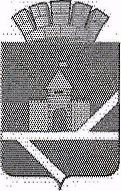                            Российская Федерация                           Свердловская областьАДМИНИСТРАЦИЯ  ПЫШМИНСКОГО ГОРОДСКОГО ОКРУГАПОСТАНОВЛЕНИЕ        от  29.05.2018                                                 № 334                                                  пгт. ПышмаО внесении изменений в муниципальную программу «Развитие Пышминского городского округа» на 2014-2020 годы       В соответствии с пунктом 14 главы 3 Порядка формирования и реализации муниципальных программ Пышминского городского округа, утвержденного постановлением администрации Пышминского городского округа от 03.10.2013 № 664,  в целях приведения муниципальной программы   в соответствие  с бюджетными  ассигнованиями по решению   Думы Пышминского городского округа  от  20.12.2017 № 24 «О бюджете Пышминского городского округа на 2018 год  и плановый период 2019 и 2020 годов», с изменениями внесенными  решениями  Думы Пышминского городского округа от 28.02.2018 №40,  от 28.03.2018 № 50, от 25.04.2018 № 53п о с т а н о в л я ю:1. Внести в муниципальную программу «Развитие Пышминского городского округа» на 2014-2020 годы, утвержденную постановлением администрации Пышминского городского округа от 24.10.2013 № 727, с изменениями, внесенными постановлениями администрации Пышминского городского округа от 14.04.2014 № 194, от 29.04.2014 № 228, от 02.06.2014 № 300, от 11.07.2014 № 372, от 13.08.2014 № 446, от 18.08.2014 №  468, от 19.08.2014 № 471, от 12.09.2014 № 535, от 15.09.2014 № 538, от 29.09.2014 № 558, от 19.11.2014 № 677, от 20.11.2014 № 682, от 27.11.2014 № 703, от 01.12.2014 № 734, от 16.02.2015 № 80, от 23.03.2015 № 151, от 30.06.2015 № 382, от 22.10.2015 № 606, от 10.11.2015 № 648, от 17.11.2015 № 667, от 17.12.2015 № 736, от 26.01.2016 № 23, от 14.04.2016 № 161, от 06.09.2016 № 484, от 13.10.2016 №546,  от 12.12.2016 № 676, от 27.12.2016 № 716, от 22.02.2017 № 83, от 12.05.2017 № 235, от 15.08.2017 № 448, от 28.04.2018 № 277,   следующие изменения:1.1 Строку паспорта муниципальной программы «Развитие Пышминского городского округа» на 2014-2020 годы «Объемы финансирования  муниципальной программы по годам реализации, тыс. рублей» изложить в новой редакции:1.2. В Приложении  № 2  муниципальной программы «Развитие Пышминского городского округа» на 2014 – 2020 годы:1.2.1 Строки с 1по 15   изложить в новой редакции:1.2.2. Строки с 57 по 61 изложить в новой редакции:1.2.3. В строке 601 число «183,00»  заменить на число «198,40»,1.2.4. В строках  669, 671 число «66,65» заменить на число « 95,40»,1.2.5. В строках 673,675 число «32,24» заменить на число «43,49»,1.2.6. В строках 681,683 число « 40,00» заменить на число «0»,1.2.7. В строке  887 число « 13200» заменить на число «14200»,1.2.8. В строке 880 число « 34320,5» заменить на число « 35320,5». 2.Настоящее постановление разместить на официальном сайте Пышминского городского округа.3.Контроль за выполнением настоящего постановления возложить на и.о. председателя комитета по экономике и инвестиционной политике администрации Пышминского городского округа Ульянова И.В.Глава Пышминского городского округа                               В.В. СоколовОбъемы финансирования муниципальной программы по годам реализации, тыс. рублейВСЕГО: 2 299 603, 75в том числе:2014 год – 254 252,03 тыс. руб.2015 год – 330 566,17 тыс. руб.2016 год – 376 542,48 тыс.руб.2017 год – 357 200,62 тыс. руб.2018 год – 470 456,40 тыс.руб.2019 год – 255 324,10 тыс. руб.2020 год – 255 261,9 тыс.руб.в том числе: местный бюджет – 775 873,092014 год – 100298,81 тыс. руб.2015 год – 103 683,88 тыс. руб.2016 год – 92 756,37 тыс.руб.2017 год – 98 730,47 тыс. руб.2018 год – 134 289,55 тыс.руб.2019 год – 123 091,10 тыс. руб.2020 год – 123 022,90 тыс. руб.1Всего по программе, в том числе: 2 299 603,75254 252,03330 566,17376 542,48357 200,62470 456,40255 324,10255 261,902федеральный бюджет111698,8013385,7019605,0026370,0012415,0013152,1013386,0013385,003областной бюджет         1389200,33131895,52195002,29255931,10246055,61322614,80118847,0018854,004местный бюджет           775873,09100298,81103683,8892756,3798730,47134289,55123091,10123022,905внебюджетные источники22 832,008 672,0012 275,001 485,000,00400,000,000,006Капитальные вложения630 432,0946 000,85118 139,1085 807,30142 280,34227 196,906 878,104 129,507федеральный бюджет0,000,000,000,000,000,000,000,008областной бюджет         521 119,1124 300,0089 086,8078 431,10129 943,21199 358,000,000,009местный бюджет           99612,9821700,819352,37376,212337,127838,96878,14129,510внебюджетные источники9700,00,09700,00,00,00,00,00,011Прочие нужды1669150,63208251,18212427,07290613,68214920,75243259,55248446,00251132,4012федеральный бюджет111698,8013385,7019605,0026370,0012415,0013152,1013386,0013385,0013областной бюджет         868081,22107595,52105915,49177500,00116112,40123256,80118847,00118854,0014местный бюджет           676260,1178597,9684331,5885380,1786393,34106450,65116213,00118893,4015внебюджетные источники13132,008672,02575,01485,00,0400,00,00,057всего по подпрограмме , в том числе:10126,6048871848,61688,3587,7647,00234,00234,0058Прочие нужды:10126,6048871848,61688,3587,7647,0023423459областной бюджет1578,60270137,6374,3368,7428,000,0060местный бюджет1548,00217,00211,00214,00219,00219,00234,00234,0061внебюджетные источники700044001500110000,000,000,00